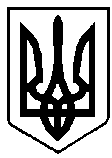 ВАРАСЬКА МІСЬКА РАДАВИКОНАВЧИЙ КОМІТЕТВАРАСЬКОЇ МІСЬКОЇ РАДИ                   Р І Ш Е Н Н Я                            08 листопада  2022  року	                                           № 383-РВ-22Про внесення змін до рішення виконавчого комітету від 23.11.2017 №194 «Про створення робочої групи з координації дій органів виконавчої влади щодо забезпечення податкових та інших надходжень»У зв’язку з кадровими змінами, з метою забезпечення оперативного прийняття ефективних управлінських рішень, спрямованих на мобілізацію доходів бюджету міської територіальної громади та своєчасності сплати податків, внесення інших обов’язкових платежів, керуючись підпунктом 1 пункту б статті 28 Закону України «Про місцеве самоврядування в Україні», виконавчий комітет Вараської міської радиВИРІШИВ:Внести зміни до рішення виконавчого комітету від 23.11.2017 №194 «Про створення робочої групи з координації дій органів виконавчої влади щодо забезпечення податкових та інших надходжень»,  виклавши додаток у новій редакції (додається).Визнати таким, що втратило чинність рішення виконавчого комітету від 25.01.2022 №7320-РВ-4-08 «Про створення робочої групи з координації дій органів виконавчої влади щодо забезпечення податкових та інших надходжень»Контроль за виконанням даного рішення покласти на першого заступника міського голови П.Павлишина.     Міський голова					Олександр МЕНЗУЛ					        								